Indicação nº 682/2017Ementa: Reparo no bueiro na Rua Eunice Ap. Baroni, Chácaras São Bento.Exmo. Senhor Presidente.A Vereadora Mônica Morandi requer nos termos do art. 127 do regimento interno, que seja encaminhado ao Exmo. Prefeito Municipal a seguinte indicação:	Reparo no bueiro localizado na Rua Eunice Ap. Baroni, altura do número 981, Chácaras São Bento.Justificativa:	Esta indicação se faz necessária considerando a atual situação do bueiro que se encontra totalmente destruído. Conforme fotos em anexo.Valinhos, 21 de março de 2017.___________________________ Mônica MorandiVereadora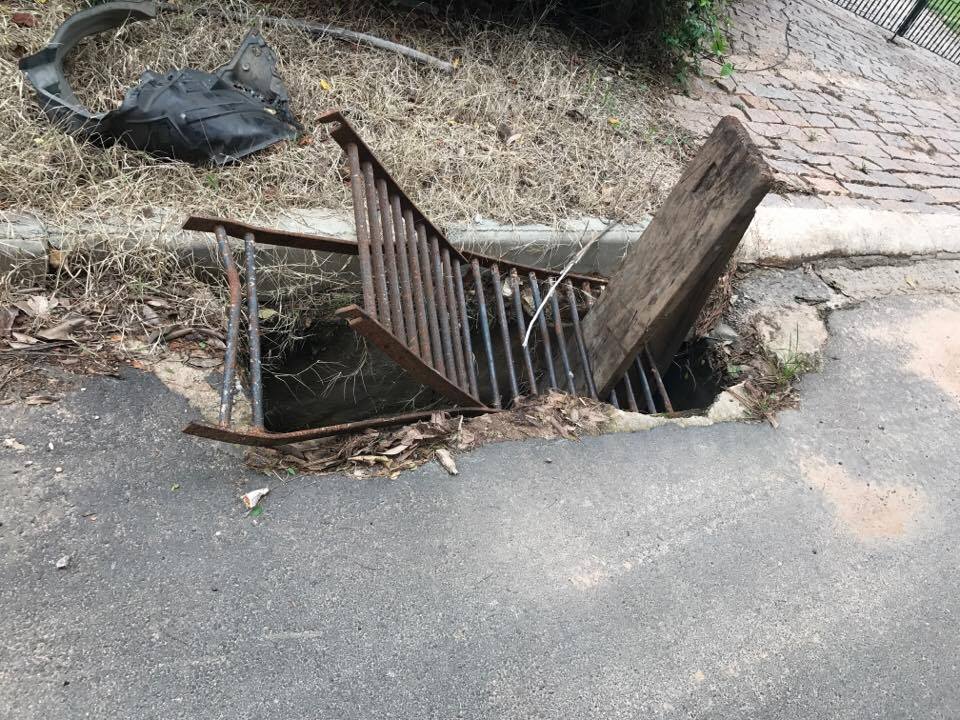 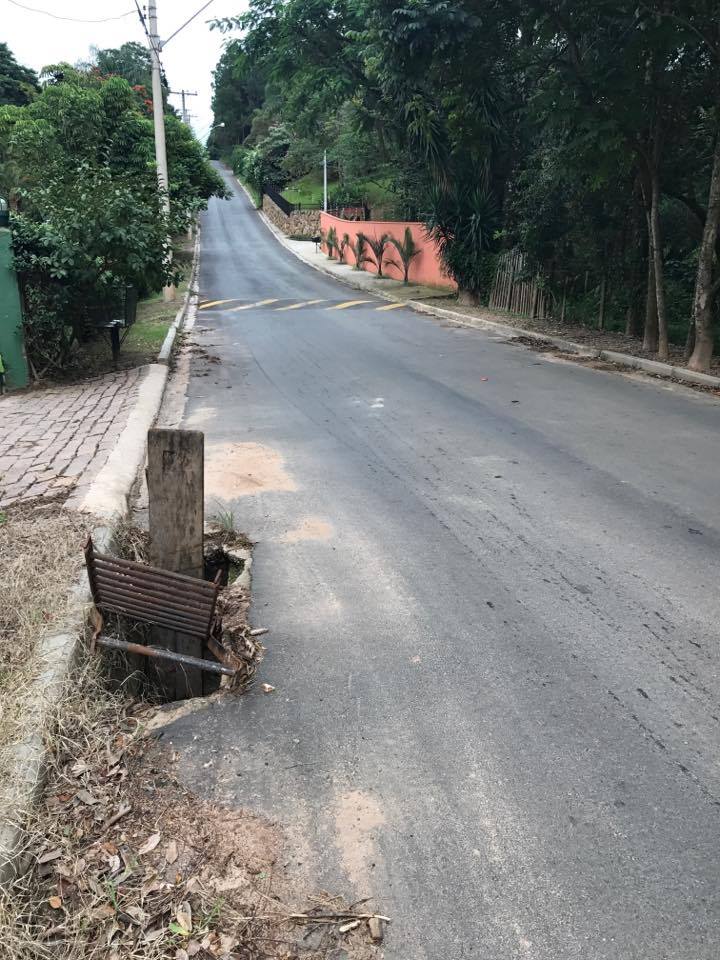 